Министерство образования Республики ТываГосударственное бюджетное профессиональное образовательное учреждение Республики Тыва«Тувинский сельскохозяйственный техникум»(ГБПОУ РТ «Тувинский сельскохозяйственный техникум»)РАБОЧАЯ  ПРОГРАММА УЧЕБНОЙ ДИСЦИПЛИНЫОП. 10 СТАТИСТИКАРАБОЧАЯ  ПРОГРАММА ПРОФЕССИОНАЛЬНОГО МОДУЛЯПМ.04 ОПРЕДЕЛЕНИЕ СТОИМОСТИ НЕДВИЖИМОГО ИМУЩЕСТВАМДК 04.01 ОЦЕНКА НЕДВИЖИМОГО ИМУЩЕСТВА_______________________________________________________________________Программ подготовки специалистов среднего звена по специальности/ специальностям: 21.02.05 «Земельно-имущественные отношения»20..Рабочая программа учебной дисциплины разработана на основе Федерального государственного образовательного стандарта (далее – ФГОС) по специальности (специальностям) среднего профессионального образования (далее СПО) __________ _____________________________________________________________________________код наименование специальности(ей)) . 21.02.05	Земельно-имущественные отношения,  	приказ           Министерства образования и науки РФ от 12 мая 2014 г. № 486;Указывается Приказ утверждения ФГОС СПООрганизация-разработчик: Государственное бюджетное профессиональное образовательное учреждение Республики Тыва «Тувинский сельскохозяйственный техникум»Разработчик:________________.  - преподаватель, ГБПОУ РТ «Тувинский сельскохозяйственный техникум» Рассмотрено					УтверждаюПредметной (цикловой) комиссией			Зам. директора по учебной работе___________________ дисциплин			__________________ ФИОПротокол № _______				«_____» _______________20___От «_____» ________________20____Председатель: ______________ФИОДля актуализированных ФГОС СПО по специальностям: 38.02.01 Экономика и бухгалтерский учет (по отраслям), 35.02.16 Эксплуатация и ремонт сельскохозяйственной техники и оборудованияРабочая программа дисциплины ОГСЭ 02. ИСТОРИЯ  разработана на основе Примерной рабочей программы учебной дисциплины ОГСЭ 02 «История»,  в соответствии с основной образовательнаой программой специальности среднего профессионального образования 38.02.01 Экономика и бухгалтерский учет (по отраслям) (далее ПООП СПО),  разработанной на основе федерального государственного образовательного стандарта среднего профессионального образования (ФГОС СПО) по специальности 38.02.01 Экономика и бухгалтерский учет (по отраслям), утвержденного Приказом Министерства образования и науки Российской Федерации от 05.02.2018 г.       №  69.Организация-разработчик: Государственное бюджетное профессиональное образовательное учреждение Республики Тыва «Тувинский сельскохозяйственный техникум»Разработчик:Денисюк Л.А.  - преподаватель истории  ВККРассмотрено 					УтверждаюПредметной (цикловой) комиссией			Зам. директора по учебной работе___________________ дисциплин			__________________ ФИОПротокол № _______				«_____» _______________20___От «_____» ________________20____Председатель: ______________ФИОСОДЕРЖАНИЕ4          6          713151. ПАСПОРТ ПРОГРАММЫ УЧЕБНОЙ ДИСЦИПЛИНЫ __________________________________________________________________ название дисциплины 1.1. Область применения программы  Рабочая программа учебной дисциплины является частью примерной основной профессиональной образовательной программы в соответствии с ФГОС по специальности (специальностям) СПО / профессии (профессиям) НПО______________________________ . Указать специальность (специальности) / профессию (профессии), укрупненную группу (группы) специальностей / профессий или направление (направления) подготовки в зависимости от широты использования примерной программы учебной дисциплины. Примерная программа учебной дисциплины может быть использована__________________________________________________________________указать возможности использования программы в дополнительном профессиональном образовании (указать направленность программ повышения квалификации и переподготовки) и профессиональной подготовке (указать направленность программы профессиональной подготовки) 1.2. Место дисциплины в структуре основной профессиональной образовательной программы: __________________________________________________________________ указать принадлежность дисциплины к учебному циклу 1.3. Цели и задачи дисциплины – требования к результатам освоения дисциплины: В результате освоения дисциплины обучающийся должен уметь: __________________________________________________________________ В результате освоения дисциплины обучающийся должен знать: __________________________________________________________________ Указываются требования к умениям и знаниям в соответствии с ФГОСами по специальностям / профессиям, перечисленными в п. 1. 1.4. Рекомендуемое количество часов на освоение программы дисциплины: максимальной учебной нагрузки обучающегося_______часов, в том числе: обязательной аудиторной учебной нагрузки обучающегося ______ часов;2. СТРУКТУРА И ПРИМЕРНОЕ СОДЕРЖАНИЕ УЧЕБНОЙ ДИСЦИПЛИНЫ 2.1. Объем учебной дисциплины и виды учебной работы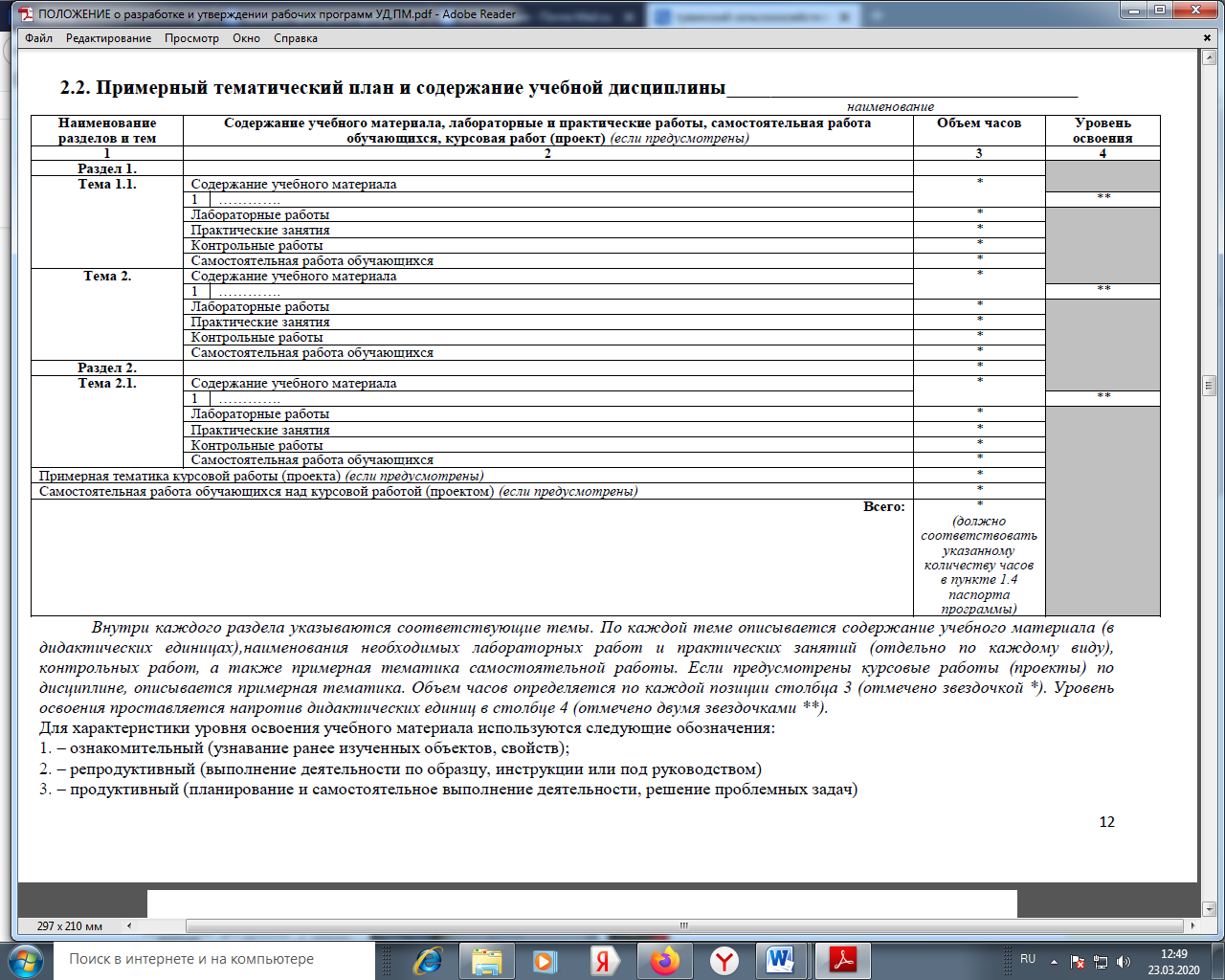 3. УСЛОВИЯ РЕАЛИЗАЦИИ ПРОГРАММЫ ДИСЦИПЛИНЫ 3.1. Требования к минимальному материально-техническому обеспечению Реализация программы дисциплины требует наличия учебного кабинета _____________; мастерских ____________________; лабораторий__________. указывается наименование указываются при наличии указываются при наличии Оборудование учебного кабинета: __________________________________ Технические средства обучения: ________________________________ Оборудование мастерской и рабочих мест мастерской: __________________: __________________________________________________________________ Оборудование лаборатории и рабочих мест лаборатории: __________________________________________________________________ Приводится перечень средств обучения, включая тренажеры, модели, макеты, оборудование, технические средства, в т. ч. аудиовизуальные, компьютерные и телекоммуникационные и т. п. (Количество не указывается). 3.2. Информационное обеспечение обучения Перечень рекомендуемых учебных изданий, Интернет-ресурсов, дополнительной литературы Основные источники: _______________________________________________ Дополнительные источники: _________________________________________ После каждого наименования печатного издания обязательно указываются издательство и год издания (в соответствии с ГОСТом). При составлении учитывается наличие результатов экспертизы учебных изданий в соответствии с порядком, установленным Минобрнауки России. 4. КОНТРОЛЬ И ОЦЕНКА РЕЗУЛЬТАТОВ ОСВОЕНИЯ ДИСЦИПЛИНЫ Контроль и оценка результатов освоения дисциплины осуществляется преподавателем в процессе проведения практических занятий и лабораторных работ, тестирования, а также выполнения обучающимися индивидуальных заданий, проектов, исследований.Результаты переносятся из паспорта программы. Перечень форм контроля следует конкретизировать с учетом специфики обучения по программе дисциплины.Министерство образования  Республики ТываГосударственное бюджетное профессиональное образовательное учреждение Республики Тыва«Тувинский сельскохозяйственный техникум»(ГБПОУ РТ «Тувинский сельскохозяйственный техникум»)РАБОЧАЯ  ПРОГРАММА ПРОФЕССИОНАЛЬНОГО МОДУЛЯПМ.05 ВЫПОЛНЕНИЕ РАБОТ ПО ОДНОЙМДК 04.01 ОЦЕНКА НЕДВИЖИМОГО ИМУЩЕСТВА_______________________________________________________________________Программ подготовки специалистов среднего звена по специальности/ специальностям: 21.02.05 «Земельно-имущественные отношения»20..Программа профессионального модуля разработана на основе Федерального государственного образовательного стандарта по специальностям среднего профессионального образования (далее – СПО ____________ ____________________________ код наименование специальности . 21.02.05	Земельно-имущественные отношения,  	приказ           Министерства образования и науки РФ от 12 мая 2014 г. № 486;Указывается Приказ утверждения ФГОС СПООрганизация-разработчик: Государственное бюджетное профессиональное образовательное учреждение Республики Тыва «Тувинский сельскохозяйственный техникум»Разработчик:________________.  - преподаватель истории  ВКК, ГБПОУ РТ «Тувинский сельскохозяйственный техникум» Рассмотрено					УтверждаюПредметной (цикловой) комиссией			Зам. директора по учебной работе___________________ дисциплин			__________________ ФИОПротокол № _______				«_____» _______________20___От «_____» ________________20____Председатель: ______________ФИОСОДЕРЖАНИЕПАСПОРТ ПРОГРАММЫ ПРОФЕССИОНАЛЬНОГО МОДУЛЯназвание программы профессионального модуляОбласть применения программыРабочая программа профессионального модуля (далее  программа) – является частью  основной профессиональной образовательной программы в соответствии с ФГОС по специальности (специальностям) СПО код	названиеУказать специальность (специальности)), укрупненную группу (группы) специальностей программы профессионального модуля.в части освоения основного вида профессиональной деятельности (ВПД):указывается вид профессиональной деятельности в соответствии с ФГОС по специальностям, перечисленными в п. 1.и соответствующих профессиональных компетенций (ПК):1.  	2.  	3.  	указываются профессиональные компетенции в соответствии с ФГОС по специальностям / профессиям, перечисленными в п. 1.Рабочая программа     профессионального	модуля	может	быть использована 	 				Указать возможности использования программы в дополнительном профессиональном образовании (указать направленность программ повышения квалификации и переподготовки), профессиональной подготовке (указать направленность программы профессиональной подготовки, при освоении профессии рабочего в рамках специальности СПО (указать код и наименование специальности СПО)указать уровень образования: основное общее, среднее (полное) общее, профессиональное образование и др.указать опыт работы: тип предприятия, должности, стаж и др.Цели и задачи модуля – требования к результатам освоения модуляС целью овладения указанным видом профессиональной деятельности и соответствующими профессиональными компетенциями обучающийся в ходе освоения профессионального модуля должен:иметь практический опыт:уметь:знать:Указываются требования к практическому опыту, умениям и знаниям в соответствии с ФГОСами по специальностям,  перечисленными в п. 1.Рекомендуемое	количество	часов	на	освоение	программы профессионального модуля:всего – 	часов, в том числе:максимальной учебной нагрузки обучающегося – 		часов, включая: обязательной аудиторной учебной нагрузки обучающегося – 	часов; самостоятельной работы обучающегося – 	часов;учебной и производственной практики – 	часов.РЕЗУЛЬТАТЫ ОСВОЕНИЯ ПРОФЕССИОНАЛЬНОГО МОДУЛЯРезультатом		освоения	программы	профессионального	модуля	является овладение	обучающимися	видом	профессиональной	деятельности 	,	в	том	числе профессиональными (ПК) и общими (ОК) компетенциями:Наименование	результатов	обучения	приводится	в	соответствии	с	текстом вышеназванных ФГОС СПО / НПО.СТРУКТУРА И СОДЕРЖАНИЕ ПРОФЕССИОНАЛЬНОГО МОДУЛЯТематический план профессионального модуля (вариант для СПО)Ячейки в столбцах 3, 4, 7, 9, 10 заполняются жирным шрифтом, в 5, 6, 8 - обычным. Если какой-либо вид учебной работы не предусмотрен, необходимо в соответствующей ячейке поставить прочерк. Количество часов, указанное в ячейках столбца 3, должно быть равно сумме чисел в  соответствующих ячейках столбцов  4,  7,  9,  10 (жирный шрифт) по горизонтали. Количество часов,  указанное в  ячейках  строки«Всего», должно быть равно сумме чисел соответствующих столбцов 3, 4, 5, 6, 7, 8, 9, 10 по вертикали. Количество часов, указанное в ячейке столбца 3 строки «Всего», должно соответствовать количеству часов на освоение программы профессионального модуля в пункте1.3 паспорта программы. Количество часов на самостоятельную работу обучающегося должно соответствовать указанному в пункте 1.3 паспорта программы. Сумма количества часов на учебную и производственную практику (в строке «Всего» в столбцах 9 и 10) должна соответствовать указанному в пункте 1.3 паспорта программы. Для соответствия сумм значений следует повторить объем часов на производственную практику по профилю специальности (концентрированную) в колонке «Всего часов» и в предпоследней строке столбца«Производственная, часов». И учебная, и производственная (по профилю специальности) практики могут проводиться параллельно с теоретическими занятиями междисциплинарного курса (рассредоточено) или в специально выделенный период (концентрированно).*Раздел профессионального модуля – часть программы профессионального модуля, которая характеризуется логической завершенностью и направлена на освоение одной или нескольких профессиональных компетенций. Раздел профессионального модуля может состоять из междисциплинарного курса или его части и соответствующих частей учебной и производственной практик. Наименование раздела профессионального модуля должно начинаться с отглагольного существительного и отражать совокупность осваиваемых компетенций, умений и знаний.Содержание обучения по профессиональному модулю (ПМ)Внутри каждого раздела указываются междисциплинарные курсы и соответствующие темы. По каждой теме описывается содержание учебного материала (в дидактических единицах),наименования необходимых лабораторных работ и практических занятий (отдельно по каждому виду), а также примерная тематика самостоятельной работы. Если предусмотрены курсовые работы (проекты) по профессиональному модулю, описывается примерная тематика. Объем часов определяется по каждой позиции столбца 3 (отмечено звездочкой *). Уровень освоения проставляется напротив дидактических единиц в столбце 4 (отмечено двумя звездочками **).Для характеристики уровня освоения учебного материала используются следующие обозначения: 1 – ознакомительный (узнавание ранее изученных объектов, свойств);– репродуктивный (выполнение деятельности по образцу, инструкции или под руководством);– продуктивный (планирование и самостоятельное выполнение деятельности, решение проблемных задач).УСЛОВИЯ РЕАЛИЗАЦИИ ПРОГРАММЫ ПРОФЕССИОНАЛЬНОГО МОДУЛЯТребования к минимальному материально-техническому обеспечениюРеализация	программы	модуля	предполагает	наличие	учебных кабинетов 		; мастерских 		; лабораторий 		_.указывается наименование	указываются при наличии	указываются при наличииОборудование  учебного  кабинета  и  рабочих  мест  кабинета 	:Технические средства обучения: 	_Оборудование мастерской и рабочих мест мастерской: 	:Оборудование	лаборатории	и	рабочих	мест	лаборатории:Реализация	программы	модуля	предполагает	обязательную производственную практику.Оборудование и технологическое оснащение рабочих мест:Приводится перечень средств обучения, включая тренажеры, модели, макеты, оборудование, технические средства, в т.ч. аудиовизуальные, компьютерные и телекоммуникационные и т.п. Количество не указывается.Информационное обеспечение обученияПеречень	рекомендуемых	учебных	изданий,	Интернет-ресурсов, дополнительной литературыОсновные источники: 1. ………………2.  ………………3. ……………… Дополнительные источники:1.  ………………2.  ………………После каждого наименования печатного издания обязательно указываются издательство и год издания (в соответствии с ГОСТом). При составлении учитывается наличие результатов экспертизы учебных изданий в соответствии с порядком, установленным Минобрнауки России.Общие требования к организации образовательного процессаОписываются условия проведения занятий, организации учебной и производственнойпрактики, консультационной помощи обучающимсПеречисляются дисциплины и модули, изучение которых должно предшествовать освоению данного модуля.Кадровое обеспечение образовательного процессаТребования к квалификации педагогических (инженерно-педагогических) кадров, обеспечивающих обучение по междисциплинарному курсу (курсам): 	.Требования	к	квалификации	педагогических	кадров,	осуществляющих руководство практикойИнженерно-педагогический состав: 	_ 	. Мастера: 			.КОНТРОЛЬ И ОЦЕНКА РЕЗУЛЬТАТОВ ОСВОЕНИЯПРОФЕССИОНАЛЬНОГО МОДУЛЯ (ВИДА ПРОФЕССИОНАЛЬНОЙ ДЕЯТЕЛЬНОСТИ)Формы и методы контроля и оценки результатов обучения должны позволять проверять у обучающихся не только сформированность профессиональных компетенций, но и развитие общих компетенций и обеспечивающих их умений.Результаты указываются в соответствии с паспортом программы и разделом 2. Перечень форм контроля должен быть конкретизирован с учетом специфики обучения по программе профессионального модуля.ПАСПОРТ ПРОГРАММЫ  ДИСЦИПЛИНЫРезультаты основения  дисциплиныСТРУКТУРА и содержание ДисЦИПЛИНЫусловия реализации дисциплиныКонтроль и оценка результатов Освоения дисциплины                     Объем часовМаксимальная учебная нагрузка (всего) * Обязательная аудиторная учебная нагрузка (всего) * в том числе: лабораторные занятия * практические занятия * контрольные работы * курсовая работа (проект) (если предусмотрено) * Самостоятельная работа обучающегося (всего) * в том числе: самостоятельная работа над курсовой работой (проектом) (если предусмотрено) * * ……………… ……………… Указываются другие виды самостоятельной работы при их наличии (реферат, расчетно-графическая работа, домашняя работа и т.п.). * * * * Итоговая аттестация в форме (указать) в этой строке часы не указываются Формы и методы контроля и оценки результатов обученияперечисляются все знания и умения, указанные в п.4. паспорта программы1. ПАСПОРТ ПРОГРАММЫ ПРОФЕССИОНАЛЬНОГО МОДУЛЯстр. 42. РЕЗУЛЬТАТЫ ОСВОЕНИЯ ПРОФЕССИОНАЛЬНОГО МОДУЛЯ63. СТРУКТУРА И  СОДЕРЖАНИЕ ПРОФЕССИОНАЛЬНОГО МОДУЛЯ94 УСЛОВИЯ РЕАЛИЗАЦИИ ПРОГРАММЫ ПРОФЕССИОНАЛЬНОГО МОДУЛЯ155. КОНТРОЛЬ И ОЦЕНКА РЕЗУЛЬТАТОВ ОСВОЕНИЯПРОФЕССИОНАЛЬНОГО МОДУЛЯ (ВИДА ПРОФЕССИОНАЛЬНОЙ ДЕЯТЕЛЬНОСТИ)19КодНаименование результата обученияПК …………………………………………………………………………ПК …………………………………………………………………………ПК ….………………………………………………………………………ОК …………………………………………………………………………ОК …………………………………………………………………………ОК …………………………………………………………………………Коды   профессиональных компетенцийНаименования разделов профессионального модуля*Всего часов (макс. учебная нагрузка и практики)Объем времени, отведенный на освоение междисциплинарного курса (курсов)Объем времени, отведенный на освоение междисциплинарного курса (курсов)Объем времени, отведенный на освоение междисциплинарного курса (курсов)Объем времени, отведенный на освоение междисциплинарного курса (курсов)Объем времени, отведенный на освоение междисциплинарного курса (курсов)ПрактикаПрактикаКоды   профессиональных компетенцийНаименования разделов профессионального модуля*Всего часов (макс. учебная нагрузка и практики)Обязательная аудиторная учебная нагрузка обучающегосяОбязательная аудиторная учебная нагрузка обучающегосяОбязательная аудиторная учебная нагрузка обучающегосяСамостоятельнаяработа обучающегосяСамостоятельнаяработа обучающегосяУчебная,часовПроизводственная (по профилю специальности), часовесли предусмотрена рассредоточеннаяпрактика)Коды   профессиональных компетенцийНаименования разделов профессионального модуля*Всего часов (макс. учебная нагрузка и практики)Всего,часовв т.ч. лабораторные работы и практические занятия,часовв т.ч., курсовая работа (проект), часовВсего,часовв т.ч., курсовая работа (проект), часовУчебная,часовПроизводственная (по профилю специальности), часовесли предусмотрена рассредоточеннаяпрактика)12345678910Раздел 1. ………………………********Раздел 2. ………………………********Производственная практика (по профилю специальности), часов (если предусмотрена итоговая(концентрированная) практика)*    (ввести число)*(повторить число)Всего:********Наименование разделов профессионального модуля(ПМ), междисциплинарных курсов (МДК) и темСодержание учебного материала, лабораторные работы и практические занятия, самостоятельная работа обучающихся, курсовая работ (проект) (если предусмотрены)Содержание учебного материала, лабораторные работы и практические занятия, самостоятельная работа обучающихся, курсовая работ (проект) (если предусмотрены)Объем часовУровень освоения12234Раздел ПМ 1. ………………..номер и наименование раздела*МДК 1. …………………..номер и наименование МДК*Тема 1.1. ………………….номер и наименование темыСодержание (указывается перечень дидактических единиц)Содержание (указывается перечень дидактических единиц)*Тема 1.1. ………………….номер и наименование темы1.***Тема 1.1. ………………….номер и наименование темы…***Тема 1.1. ………………….номер и наименование темыЛабораторныеработы(при наличии, указываются темы)Лабораторныеработы(при наличии, указываются темы)*Тема 1.1. ………………….номер и наименование темы1.*Тема 1.1. ………………….номер и наименование темыПрактические занятия (при наличии, указываются темы)Практические занятия (при наличии, указываются темы)*Тема 1.1. ………………….номер и наименование темы1.*Тема 1.2. …………………….номер и наименование темыСодержание (указывается перечень дидактических единиц)Содержание (указывается перечень дидактических единиц)*Тема 1.2. …………………….номер и наименование темы1.***Тема 1.2. …………………….номер и наименование темы…***Тема 1.2. …………………….номер и наименование темыЛабораторныеработы(при наличии, указываются темы)Лабораторныеработы(при наличии, указываются темы)*Тема 1.2. …………………….номер и наименование темы1.*Тема 1.2. …………………….номер и наименование темыПрактические занятия (при наличии, указываются темы)Практические занятия (при наличии, указываются темы)*Тема 1.2. …………………….номер и наименование темы1.*Самостоятельная работа при изучении раздела ПМ 1. (при наличии, указываются задания)Самостоятельная работа при изучении раздела ПМ 1. (при наличии, указываются задания)Самостоятельная работа при изучении раздела ПМ 1. (при наличии, указываются задания)*Примерная тематика домашних заданий………………………………………Примерная тематика домашних заданий………………………………………Примерная тематика домашних заданий………………………………………*Учебная практика Виды работ……………………………………………Учебная практика Виды работ……………………………………………Учебная практика Виды работ……………………………………………*Производственная практика (для СПО – (по профилю специальности) Виды работ……………………………………………Производственная практика (для СПО – (по профилю специальности) Виды работ……………………………………………Производственная практика (для СПО – (по профилю специальности) Виды работ……………………………………………*Раздел ПМ 2. …………номер и наименование раздела*МДК …номер и наименование МДК*Тема 2.1. …………………номер и наименование темы*………………..………………..………………..    Тема 2.2. …………………*номер и наименование темы………………………………Самостоятельная работа при изучении раздела ПМ2. (при наличии, указываются задания)Самостоятельная работа при изучении раздела ПМ2. (при наличии, указываются задания)*Примерная тематика домашних заданий………………………………………Примерная тематика домашних заданий………………………………………*Учебная практика Виды работ……………………………………………Учебная практика Виды работ……………………………………………*Производственная практика (для СПО – (по профилю специальности) Виды работ……………………………………………Производственная практика (для СПО – (по профилю специальности) Виды работ……………………………………………*Раздел ПМ 3. …………номер и наименование раздела*………………………………Примерная тематика курсовых работ (проектов) (если предусмотрено)…………………………………………….…………………………………………….Примерная тематика курсовых работ (проектов) (если предусмотрено)…………………………………………….…………………………………………….*Обязательная аудиторная учебная нагрузка по курсовой работе (проекту) (если предусмотрено)Обязательная аудиторная учебная нагрузка по курсовой работе (проекту) (если предусмотрено)*Производственная практика (для СПО – (по профилю специальности)итоговая по модулю (если предусмотрена итоговая (концентрированная) практика)Виды работ ……………………………………..Производственная практика (для СПО – (по профилю специальности)итоговая по модулю (если предусмотрена итоговая (концентрированная) практика)Виды работ ……………………………………..*ВсегоВсего*(должно соответствовать указанному количеству часов в пункте 1.3 паспорта программы)Результаты (освоенные профессиональныекомпетенции)Основные показатели оценки результатаФормы и методы контроля иоценкиРезультаты (освоенные общие компетенции)Основные показатели оценки результатаФормы и методы контроля иоценки